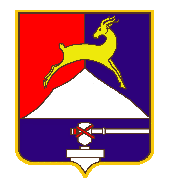 СОБРАНИЕ  ДЕПУТАТОВУСТЬ-КАТАВСКОГО ГОРОДСКОГО ОКРУГАЧЕЛЯБИНСКОЙ ОБЛАСТИДвадцатое   заседаниеРЕШЕНИЕ от  26. 12. 2018    №  205                                                            г. Усть-Катав О внесении изменений в решение Собрания депутатов Усть-Катавского городского округа от 27.04.2011 № 72 «Об утверждении Положения об Управлении села Тюбеляс администрации Усть-Катавского городского округа» В соответствии с Федеральным законом от 06.10.2003г №131- ФЗ «Об общих принципах организации местного самоуправления в Российской Федерации», Уставом Усть-Катавского городского округа, Собрание депутатовРЕШАЕТ:	1.Внести в Положение об Управлении села Тюбеляс администрации Усть-Катавского городского округа , утвержденное решением Собрания депутатов Усть-Катавского городского округа от 27.04.2011 №72,  следующие изменения:Пункт 4.4.раздела 4 «Материальное и финансовое обеспечение» изложить в новой редакции:«4.4. Имущество закрепляется за Управлением в соответствии с договором о закреплении муниципального имущества на праве оперативного управления, заключаемым с Управлением имущественных и земельных отношений  администрации Усть-Катавского городского округа.»Раздел 4 «Материальное и финансовое обеспечение» дополнить пунктом 4.8. следующего содержания:«4.8.Управление вправе по согласованию с администрацией Усть-Катавского городского округа передавать закрепленное на праве оперативного управления муниципальное имущество в аренду, в безвозмездное пользование, заключать иные договоры, предусматривающие переход прав на указанное имущество, а также в порядке, установленном действующим законодательством, производить его отчуждение.»	2.Настоящее решение разместить на официальном сайте  администрации Усть-Катавского городского округа www.ukgo.su и обнародовать на информационном стенде в здании администрации Усть-Катавского городского округа.	3.Контроль за исполнением настоящего решения возложить на председателя комиссии по законодательству, местному самоуправлению, регламенту, депутатской этике и связям с общественностью  П.В.Шарабарова.Председатель Собрания депутатовУсть-Катавского городского округа                                              А.И.ДружининГлава Усть-Катавского городского округа                                     С.Д.Семков